Subag Humas dan TU 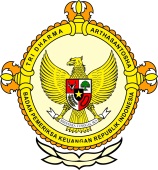       										     BPK Pwk. Prov. Sulawesi TengahTahun :									Bulan :                                                                        		                                                                               		Tanggal : 											Entitas :Gedung UGD RSUD Ampana Diresmikan 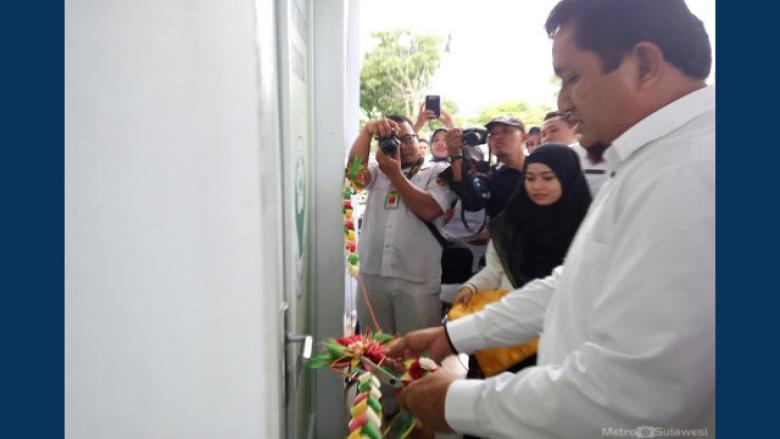 Ampana, Metrosulawesi.com - Demi memberikan kemudahan pelayanan kesehatan terlebih khusus dibidang persalinan Bagi Masyarakat Kabupaten Tojo Una-Una (Touna), ruangan UGD Maternal dan Neonatal RSUD Ampana, Kabupaten Touna sudah dapat difungsikan.

Bupati Touna, Mohammad Lahay yang menyaksikan pemanfaatan ruang UGD tersebut, mengungkapkan, merupakan salah satu fasilitas Pemerintah Daerah yang disediakan untuk Masyrarakat Kabupaten Tounaguna menunjang terciptanya pelayanan kesehatan yang optimal dan efisien bagi masyarakat Kabupaten Tojo Una-Una.

Terkait hal tersebut Bupati Touna, berharap agar  pihak RSUD Touna terus melakukan pelayanan yang baik dan santun kepada masyarakat, agar suasana pelayanan diruangan UGD RSUD Ampana Kabupaten Tounabisa berjalan dengan baik dan mampu membuat masyarakat Tounamerasa puas dengan pelayanan yang ada. 

Sementara itu Kepala Bagian Tata Usaha RSUD Ampana, Adma I Mohamad, yang ditemui di ruang kerjanya, Senin (6/6/2016) menjelaskan, keberadaan ruangan UGD RSUD Ampana, bertujuan untuk menggenjot proses pelayanan di UGD agar bisa maksimal dalam melakukan tindakan medis bagi para pasien terlebih khusus ibu-ibu hamil.

“Dengan adanya ruangan UGD yang baru diresmikan ini, maka proses pelayanan akan optimal karena pasien masuk langsung melewati UGD sehingga dari UGD pasien akan diarahkan ruangan mana yang akan ditempati," jelasnya.


Editor : Masruhim Parukkai2016123456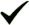 789101112  12345678910111213141516171819202122232425262728293031MEDIAMetro SulawesiProvinsiPaluDonggalaTolitoliBuolSigiMorowali UtaraParigi MoutongPosoMorowaliTojo Una-unaBanggaiBanggai KepulauanBanggai Laut